会计专业技术资格考试电子票据打印流程会计专业技术资格考试缴费后的票据打印流程：登录广东公共服务支付平台网址：http://wsjf.gdgpo.gov.cn/GdOnlinePay/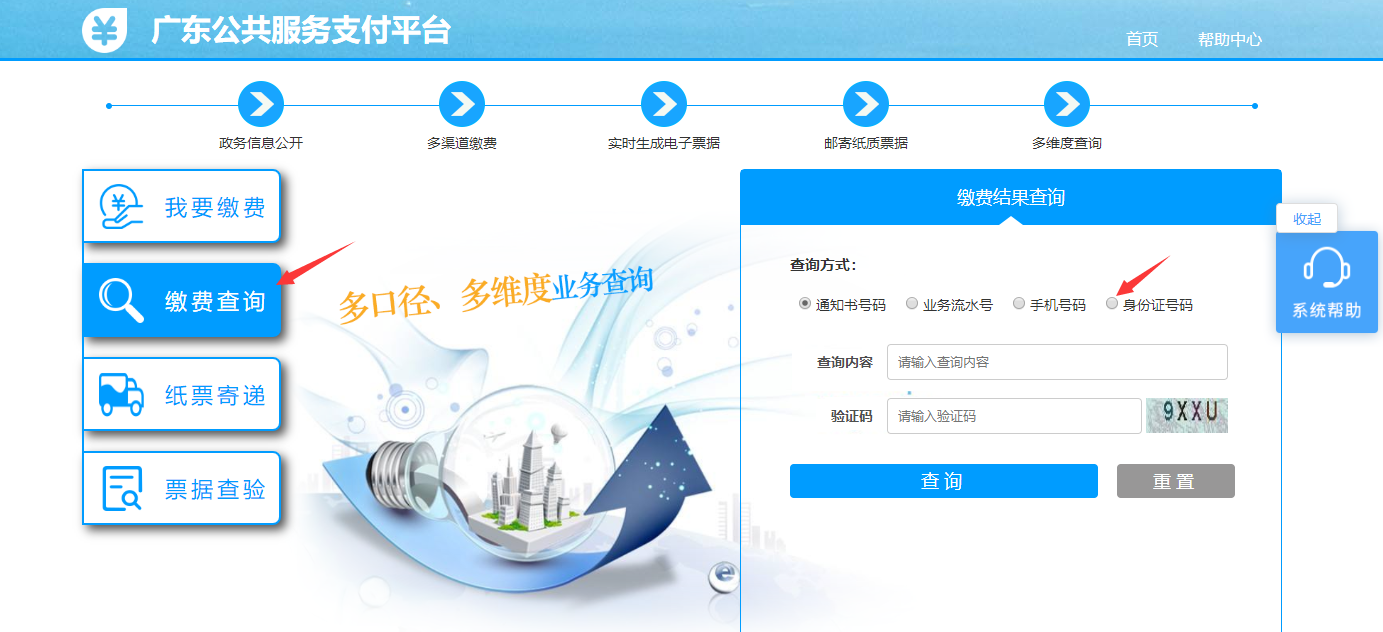 点击缴费查询，选择“身份证号码”查询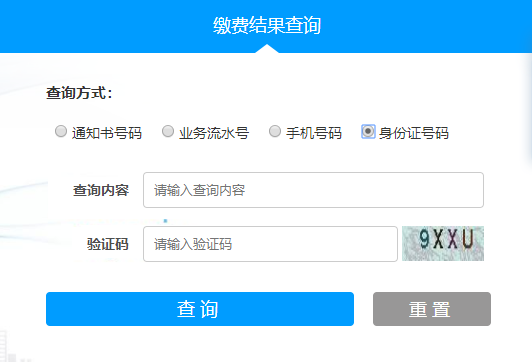 在“查询内容”中输入身份证号码，输入“验证码”后点查询。点击下图中的“查看电子票据”进行下载打印。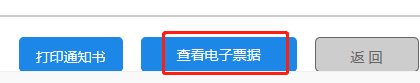 